Что такое пальчиковая гимнастика и для чего она нужна?	Задавались ли Вы вопросами: «Что такое пальчиковая гимнастика», «Нужна ли она моему ребенку?», «Какова ее польза?». 	Если да, то этот материал будет Вам интересен. 	Пальчиковая гимнастика для детей – это пассивные или активные движения пальцами рук. Этот метод развития детей может быть представлен несколькими видами: массаж, пальчиковые упражнения с предметами и материалами, детские пальчиковые игры (сопровождение рифмованных текстов движениями).
Что же происходит, когда ребёнок занимается пальчиковой гимнастикой? Выполнение упражнений и ритмических движений пальцами индуктивно приводит к возбуждению в речевых центрах головного мозга и резкому усилению согласованной деятельности речевых зон, что, в конечном итоге, стимулирует развитие речи. Игры с пальчиками создают  благоприятный эмоциональный фон, развивают умение подражать взрослому, учат вслушиваться и понимать смысл речи, повышают речевую активность ребёнка. Малыш учится концентрировать своё внимание и правильно его распределять. Если ребёнок будет выполнять упражнения, сопровождая их короткими стихотворными строчками, то его речь станет более чёткой, ритмичной, яркой, и усилится контроль за выполняемыми движениями. Развивается память ребёнка, так как он учится запоминать определённые положения рук и последовательность движений. У малыша развивается воображение и фантазия. Овладев всеми упражнениями, он сможет «рассказывать руками» целые истории.  В результате освоения всех упражнений кисти рук и пальцы приобретут силу, хорошую подвижность и гибкость, а это в дальнейшем облегчит овладение навыком письма.Разновидностей пальчиковой гимнастики:-пальчиковые игры;-пальчиковый театр;-игры с различными предметами;-творческая деятельность.Пальчиковые игрыКак было отмечено выше, пальчиковая гимнастика может быть пассивной и активной. Пассивная гимнастика применяется в работе с малышами. В процессе пассивной гимнастики взрослый и ребенок выполняют все движения совместно. Активная пальчиковая гимнастика предполагает самостоятельное совершение ребенком движений на основе подражания действиям взрослого. Подобрать материл для детских пальчиковых игр очень просто. Возьмите любое детское стихотворение и придумайте к нему легко запоминающиеся движения.
Пальчиковый театрПальчиковый театр – игры с куклами-напальчниками. Это целый театр, в котором инсценируются различные истории в виде стишков или сказок. Ребенку часто приходится задействовать сразу две руки, что дает ему возможность научиться ориентироваться в пространстве, подготовить руку к письму. Помимо развития мелкой моторики у него развивается связная речь, интонация, творческие и артистические способности, пополняется словарный запас. Играть с куклами – весело и интересно.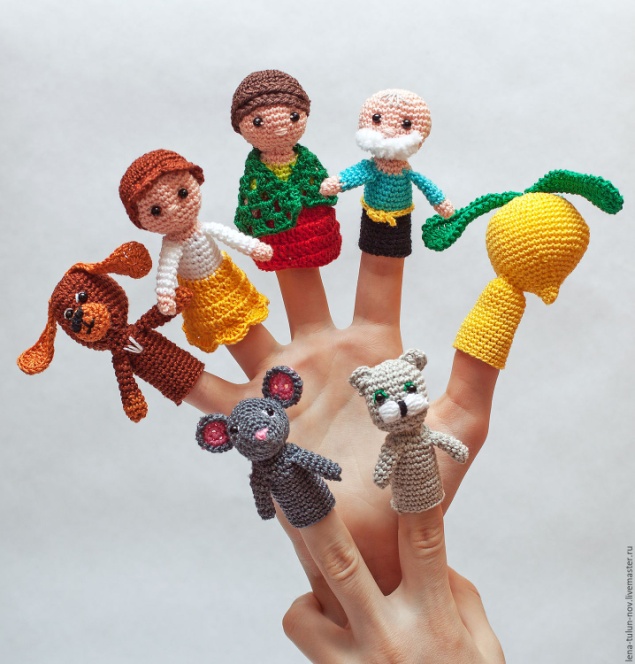 Игры и творчество с различными предметами-игры с бусинами, крупой, семенами, прищепками, застежками, пуговицами и т.п (выкладывание контура, фигур, сортировки и др.);-выкладывание фигур из счетных палочек; -игры-шнуровки;-сухие бассейны;-игры с песком;-игры с резинками, карандашами, мячиками; -трафареты;-мозаика;-пазлы;-танграм - головоломка, состоящая из семи плоских фигур, которые складывают определённым образом для получения другой, более сложной, фигуры (изображающей человека, животное, предмет домашнего обихода, букву или цифру и т. д.)- лепка;- рисование;- аппликация.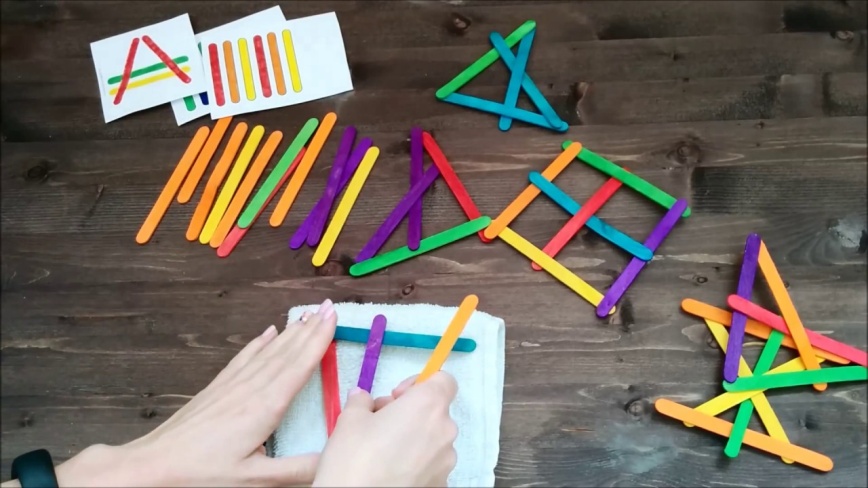 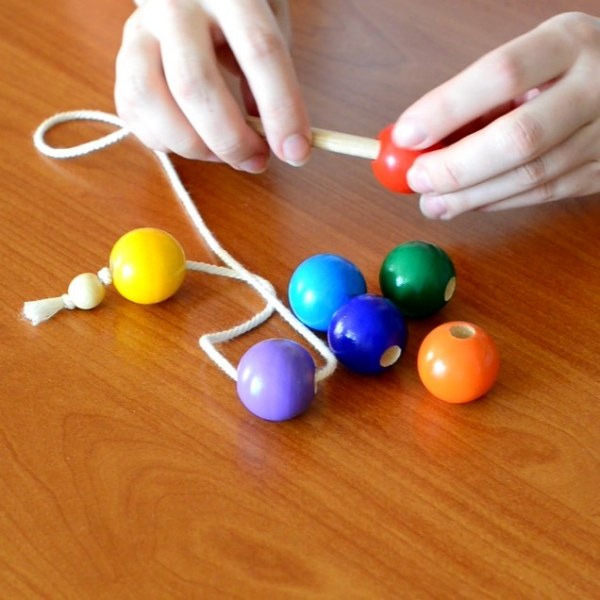 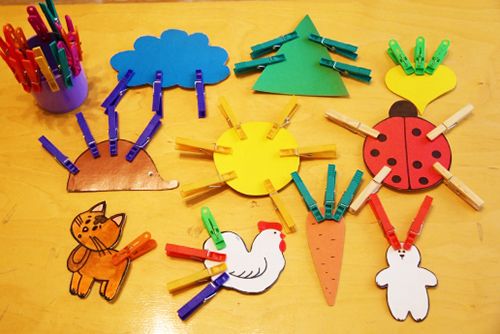 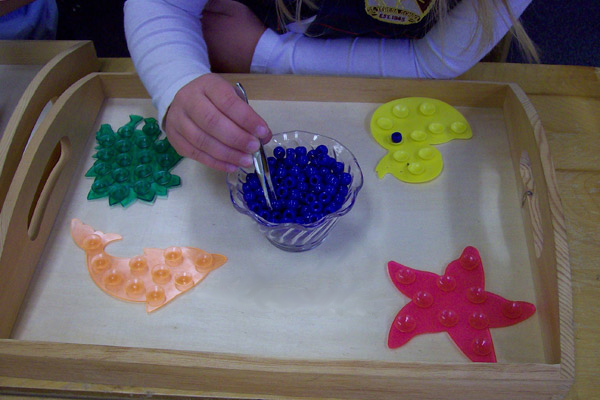 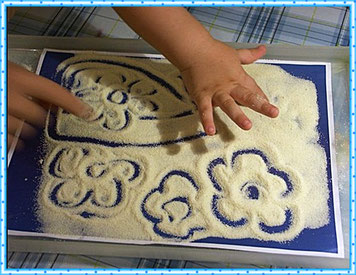 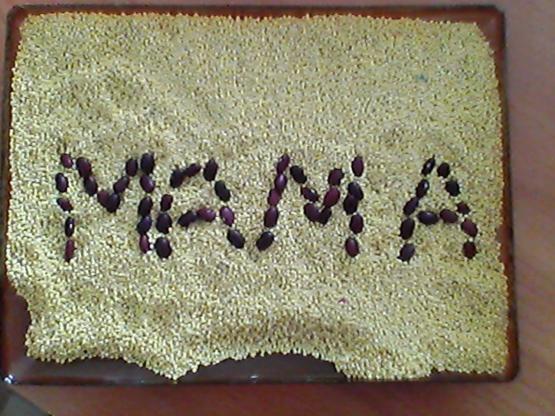 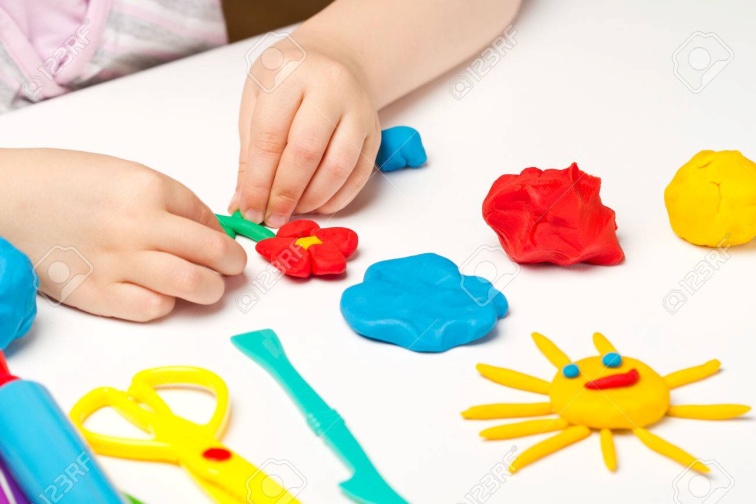 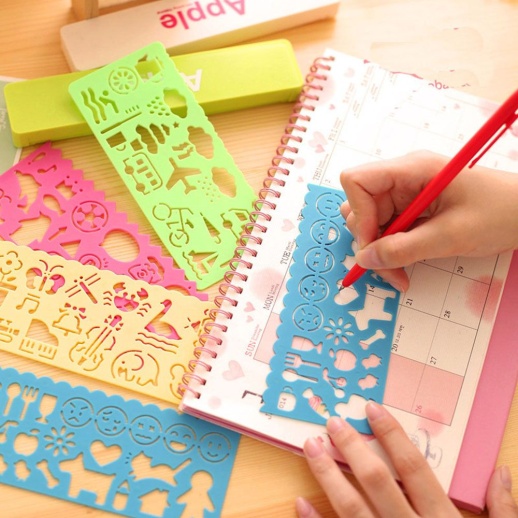 Рекомендации к проведению пальчиковой гимнастики-покажите ребенку заинтересованность тем, что Вы делаете, активно участвуйте в игре, завлекайте ребенка;-проводите игры в любом месте: на прогулке, в транспорте, по дороге в детский сад и т.п.;-постарайтесь выучить несколько стишков и игр, играйте с ребенком, и вскоре он сам их выучит и будет показывать Вам;-придумывайте игры вместе с ребенком – пусть он предложит героев для театра или придумает новую комбинацию из пальчиков, новое движение.-выбирайте для творческой деятельности спокойную обстановку.Играйте, фантазируйте и у Вас все получится!2018 г.